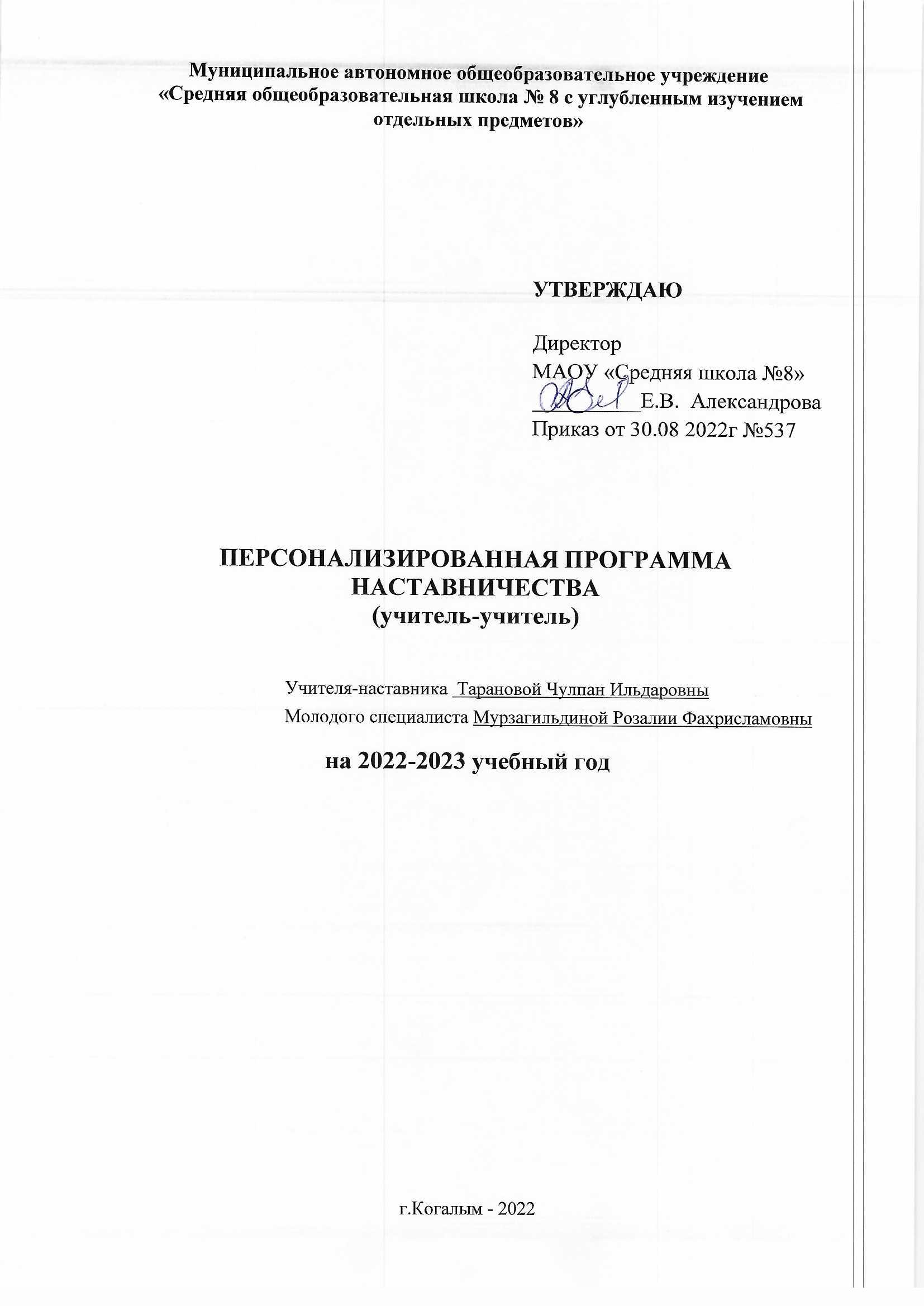 Пояснительная запискаПоддержка молодых специалистов – одна из ключевых задач образовательной политики. Современной школе нужен профессионально-компетентный, самостоятельно мыслящий педагог, психологически и технологически готовый к реализации гуманистических ценностей на практике, к осмысленному включению в инновационные процессы. Овладение специальностью представляет собой достаточно длительный процесс, предполагающий становление профессиональных компетенций и формирование профессионально значимых качеств. Начинающему учителю необходима профессиональная помощь в овладении педагогическим мастерством, в освоении функциональных обязанностей учителя, воспитателя, классного руководителя. Необходимо создавать ситуацию успешности работы молодого учителя, способствовать развитию его личности на основе диагностической информации о динамике роста его профессионализма, способствовать формированию индивидуального стиля его деятельности.Решению этих стратегических задач будет способствовать создание гибкой и мобильной системы наставничества, способной оптимизировать процесс профессионального становления молодого педагога, сформировать у него мотивацию к самосовершенствованию, саморазвитию, самореализации. В этой системе должна быть отражена жизненная необходимость молодого специалиста получить поддержку опытного педагога¬-наставника, который готов оказать ему практическую и теоретическую помощь на рабочем месте, повысить его профессиональную компетентность.Настоящая программа призвана помочь организации деятельности наставников с молодыми педагогами на уровне образовательной организации.Срок реализации программы: 2 года.Перемены в обществе и образовании обусловили ряд социальных и профессиональных трудностей в процессе адаптации к трудовой деятельности:новый социальный запрос к образованию означает одновременное освоение молодым специалистом многих старых и новых установок, что тормозит и осложняет его профессиональное становление;различие взглядов молодого и старшего поколений педагогов иногда переходит в нежелательное их противостояние;необходимое взаимодействие семьи и школы требует специальной подготовки молодых учителей к работе с родителями.Становление молодого специалиста, его активной позиции – это формирование его как личности, как индивидуальности, а затем как работника, владеющего специальными умениями в данной области деятельности.Актуальность       Создание программы наставничества продиктовано велением времени. На сегодняшний день не только национальный проект «Образование» ставит такую задачу, как внедрение целевой модели наставничества во всех образовательных организациях, но и сама жизнь подсказывает нам необходимость взаимодействия между людьми для достижения общих целей. Начинающим учителям необходима профессиональная помощь в овладении педагогическим мастерством, в освоении функциональных обязанностей учителя, воспитателя, классного руководителя. Необходимо создавать ситуацию успешности работы молодого учителя, способствовать развитию его личности на основе диагностической информации о динамике роста его профессионализма, способствовать формированию индивидуального стиля его деятельности.Программа должна помочь становлению молодого специалиста на всех уровнях данного процесса:вхождение в профессиональное образовательное пространство;профессиональное самоопределение;творческая самореализация;проектирование профессиональной карьеры;вхождение в профессиональную самостоятельную деятельность;самоорганизация и развитие профессиональной карьеры.Основные принципы организации наставничества:•	Принцип уважения и доверия к человеку.•	Принцип целостности.•	Принцип сотрудничества.•	Принцип индивидуализации.Параметры реализации программыПрограмма наставничества должна помочь становлению молодого педагога на всех уровнях данного процесса:вхождение в профессиональное образовательное пространство,профессиональное самоопределение,творческая самореализация,проектирование профессиональной карьеры,вхождение в профессиональную самостоятельную деятельность.самоорганизация и развитие профессиональной карьеры.1.	Общие положенияЦель:оказание помощи молодому специалисту в его профессиональном становлении и создание условий для самореализации и приобретения практических навыков, необходимых для педагогической деятельности.Задачи: 1. Создание атмосферы поддержки в педагогическом коллективе;2.Оказание методической и практической помощи молодому специалисту в повышении общедидактического и методического уровня организации учебно- воспитательной деятельности, в планировании и организации учебной деятельности;3. Создание условий для формирования индивидуального стиля творческой деятельности молодого педагога;4. Развитие потребности и мотивации в непрерывном самообразовании и профессиональном самосовершенствовании.5. Использование эффективных форм повышения профессиональной компетентности и профессионального мастерства молодых специалистов, обеспечение информационного пространства для самостоятельного овладения профессиональными знаниями и навыками.Формы и методы работы педагога-наставника с молодыми специалистами:•	консультирование (индивидуальное, групповое);•	активные методы (семинары, практические занятия, взаимопосещение уроков, тренинги, собеседование, творческие мастерские, мастер-классы наставников, стажировки и др).Деятельность наставника1-й этап – адаптационный. Наставник определяет круг обязанностей и полномочий молодого специалиста, а также выявляет недостатки в его умениях и навыках, чтобы выработать программу адаптации.2-й этап – основной (проектировочный). Наставник разрабатывает и реализует программу адаптации, осуществляет корректировку профессиональных умений молодого учителя, помогает выстроить ему собственную программу самосовершенствования.3-й этап – контрольно-¬оценочный. Наставник проверяет уровень профессиональной компетентности молодого педагога, определяет степень его готовности к выполнению своих функциональных обязанностей.Ожидаемые результаты для молодого специалиста:•	активизация практических, индивидуальных, самостоятельных навыков преподавания;•	повышение профессиональной компетентности педагогов в вопросах педагогики и психологии;•	появление собственных продуктов педагогической деятельности (публикаций, методических разработок, дидактических материалов);•	участие молодых учителей в профессиональных конкурсах, фестивалях;•	наличие портфолио у каждого молодого педагога;•	успешное прохождение процедуры аттестации.Ожидаемые результаты для наставника:•	эффективный способ самореализации;•	повышение квалификации;•	достижение более высокого уровня профессиональной компетенции.Ожидаемые результаты для образовательной организации:•	успешная адаптация молодых специалистов;•	повышение уровня закрепляемости молодых специалистов в образовательных организациях.Основные направления работы:1.Работа с документацией.2.Планирование и организация работы по предметам. 3.Планирование и организация воспитательной работы.4.Работа по  самообразованию.5.Психолого-педагогическая поддержка.6. Руководство и контроль за деятельностью молодого специалиста.Виды деятельности в работе с молодым специалистом:Повышение научной, теоретической и психолого-педагогической подготовки молодого специалиста;Глубокое изучение и освоение молодым специалистом  рабочих учебных программ по предметам, требований к современному уроку, научной и методической литературы по школьным предметам;Овладение молодым специалистом комплексным подходом к воспитательной работе; ознакомление, овладение методикой воспитывающего обучения; освоение современных требований к внеурочной работе по предмету;Изучение и внедрение в практику преподавания передового педагогического опыта и основных достижений педагогической науки, а также организацию творческой деятельности.Критерии оценивания педагогической деятельности молодого специалиста учителем-наставником.1.Теоретическая готовность к практике преподавания:1) Уровень теоретической подготовки по предметам;2)Умение использовать на уроке результаты современных исследований в области преподаваемых предметов.2.Методическая готовность к практике преподавания:1) Умение самостоятельно составлять план и конспект урока;2) Умение вызвать у учащихся интерес к теме урока, к изучаемой проблеме;3) Умение осуществлять контроль за качеством освоения учебного материала учащимися;4) Умение объективно оценивать ответы  учащихся;5) Умение применять разнообразные методы и приёмы изложения нового материала;6) Умение использовать современные педагогические и здоровьесберегающие технологии;7) Умение поддерживать обратную связь с учащимися в течение всего урока;8) Умение организовать творческую самостоятельную работу учащихся на уроке;9) умение стимулировать учащихся к выполнению домашнего задания.3.Психологическая и личностная готовность к преподавательской деятельности:1)Умение анализировать свою педагогическую деятельность;2) Умение свободно общаться на уроке;3) Владеть вербальными и невербальными средствами общения;4) Наличие чувства уверенности в себе.1.	Общие положенияПрава и обязанности участников программы наставничестваПрава наставника:1.	Запрашивать необходимую для реализации программы документацию у куратора.2.	Консультироваться с куратором и более компетентными специалистами.3.	Вносить обоснованные коррективы в планы работы наставника и наставляемого, а также в программу наставничества в целом, согласовав их с наставляемым и куратором.4.	Выбирать наиболее эффективные приемы и средства обучения наставляемого.5.	Предлагать наставляемому участие в мероприятиях, подтверждающих овладение последним ИКТ-компетентностями.6.	Вносить предложения администрации образовательной организации о поощрении наставляемого за отличные достижения и продукты деятельности.Права наставляемого:1.	Консультироваться с наставником вне плана программы взаимоотношений по мере необходимости и согласованию с последним.2.	Вносить обоснованные коррективы в план работы наставляемого, а также в программу наставничества в целом, согласовав их с наставником.3.	Выбирать наиболее эффективные приемы и средства обучения освоения программы наставничества.4.	Участвовать в конкурсном движении наставничества.5.	Участвовать в мероприятиях, подтверждающих овладение ИКТ- компетентностями.Обязанности наставника:1.	Подбирать нормативные документы.2.	Разъяснять суть документов наставляемому.3.	Разрабатывать план реализации программы наставничества себе и наставляемому.4.	Подбирать	адекватные	приемы	и	средства	освоения ИКТ- компетентностей наставляемым.5.	Тщательно	соблюдать	пункты	плана	реализации	программы наставничества.6.	Неукоснительно исполнять текущие запросы от наставляемого.7.	Оценивать формируемые компетентности у наставляемого.8.	Информировать куратора о ходе реализации программы и ее результатах (по запросу куратора).9.   Составить отчет по окончанию программы наставничества. 10.Подготовить (разместить) информацию о реализации программы и ее результатах на сайте образовательной организации.11.Контролировать	наставляемого	при	разработке последнего   медиапродукта.	Обязанности наставляемого:1.	Тщательно	соблюдать	пункты	плана	реализации	программы наставничества.2.	Неукоснительно исполнять текущий запрос от наставника.3.	Информировать наставника о ходе реализации программы и ее результатах (по запросу наставника).4.	Составить промежуточный (по запросу наставника) и итоговый отчет по выполнению программы наставничества.5.	Разработать	медиапродукт	по	завершению	программы       наставничества.2.ОрганизациянаставничестваОрганизация наставничества в процессе повышения профессиональной компетентности молодого учителя носит поэтапный характер и включает в себя формирование и развитие функциональных и личностных компонентов деятельности начинающего педагога (проектировочного, организационного, конструктивного, аналитического) и соответствующих им профессионально важных качеств. Поэтому можно выстраивать свою деятельность в три этапа в соответствии с этапами становления молодого учителя:Адаптация (освоение	норм	профессии, её	ценностей, приобретение автономности);стабилизация	(приобретение	профессиональной	компетентности, успешности, соответствия занимаемойдолжности);преобразование (достижение целостности,	самодостаточности, автономности и способности к инновационнойдеятельности).Этап 1 (первый год)Адаптация молодого специалистаЦель - создание организационно-методических условий для успешной адаптации молодого специалиста в условиях современной школы и организация помощи по воспитательной работе с классным коллективом.Задачи:помочь адаптироваться молодому учителю в коллективе;определить уровень его профессиональной подготовки на 2-й год сотрудничества;выявить затруднения в педагогической практике и оказать методическую помощь;создать условия для развития профессиональных навыков молодого педагога, в том числе навыков применения различных средств, форм обучения и воспитания, психологии общения со школьниками и их родителями;развивать потребности у молодого педагога к самообразованию и профессиональному самосовершенствованию.Содержание деятельности:1. Диагностика затруднений молодого педагога и выбор форм оказания помощи на основе анализа его потребностей.2. Посещение уроков молодого педагога.3. Планирование и анализ деятельности.4. Помощь молодому специалисту в повышении эффективности организации учебно-воспитательной работы.5.Ознакомление с основными направлениями и формами активизации познавательной, научно-исследовательской деятельности учащихся во внеурочное время (олимпиады, смотры, предметные недели, и др.).6. Создание условий для совершенствования педагогического мастерства молодого педагога.7. Демонстрация опыта успешной педагогической деятельности опытными учителями.8. Организация мониторинга эффективности деятельности.Ожидаемые результаты:успешная адаптации молодого педагога в учреждении;активизации практических, индивидуальных, самостоятельных навыков преподавания;повышение профессиональной компетентности молодого педагога в вопросах педагогики и психологии;обеспечение непрерывного совершенствования качества преподавания;совершенствование методов работы по развитию творческой и самостоятельной деятельности обучающихся;использование в работе начинающих педагогов современных педагогических технологий;умение проектировать воспитательную систему, работать с классом на основе изучения личности ребенка, проводить индивидуальную работу. Этап 2 (первый-второй год). Профессиональное развитие молодого специалистаЗадачи:– сформировать навыки проектирования молодым специалистом содержания образования полного общего образования в рамках системно-деятельностного подхода (рабочие программы и др.);– оказывать консультационную помощь в области предметной подготовки специалиста;– создать условия для развития технологической культуры молодого специалиста  (в том числе практической готовности в области применения активных приемов обучения);– способствовать формированию у молодого специалиста целостных теоретических представлений о диагностике метапредметных и предметных, сформировать навыки организации мониторинга образовательных результатов;– отработать навыки проектирования и реализации молодым специалистом современных типов уроков, в том числе в рамках дистанционного обучения;–способствовать становлению умений обобщения собственного педагогического опыта, повышению конкурсной активности молодого специалиста. Ожидаемые результаты:– становление профессиональных навыков преподавания предметов в начальной школе; – развитие психолого-педагогической культуры молодого учителя в рамках системно-деятельностной модели преподавания;– обеспечение непрерывного совершенствования качества преподавания;– совершенствование методов работы по развитию творческой и самостоятельной деятельности обучающихся;– использование в работе учителем новых педагогических технологий и различных форм мониторинга уровня предметных и метапредметных результатов учащихся.Этап 3 (второй-третий год). Развитие потенциала молодого специалистаЗадачи:– сформировать навыки проектирования молодым специалистом содержания рабочих программ в рамках системно-деятельностного подхода;– оказывать консультационную помощь в области предметной подготовки специалиста;– создать условия для развития технологической культуры молодого специалиста  (в том числе практической готовности в области применения активных приемов обучения);– способствовать формированию у молодого специалиста целостных теоретических представлений о диагностике метапредметных и предметных, сформировать навыки организации мониторинга образовательных результатов;– отработать навыки проектирования и реализации молодым специалистом современных типов уроков, в том числе в рамках дистанционного обучения;–способствовать становлению умений обобщения собственного педагогического опыта, повышению конкурсной активности молодого специалиста. Ожидаемые результаты:становление профессиональных навыков преподавания предметов в начальной школе;успешная адаптации молодого педагога в учреждении;активизации практических, индивидуальных, самостоятельных навыков преподавания;повышение профессиональной компетентности молодого педагога в вопросах педагогики и психологии;обеспечение непрерывного совершенствования качества преподавания;совершенствование методов работы по развитию творческой и самостоятельной деятельности обучающихся;использование в работе начинающих педагогов современных педагогических технологий;умение проектировать воспитательную систему, работать с классом на основе изучения личности ребенка, проводить индивидуальную работу. ПЛАН РАБОТЫ УЧИТЕЛЯ-НАСТАВНИКА С МОЛОДЫМ СПЕЦИАЛИСТОМна 2022\2023 учебный годЦель - создание организационно-методических условий для успешной адаптации молодого специалиста в условиях современной школы. Формирование профессиональных умений и навыков у молодого педагога для успешного применения на практике.Задачи:- помочь адаптироваться молодому учителю в коллективе;- оказать методическую помощь молодому специалисту в повышении общедидактического уровня организации учебно-воспитательной деятельности;- выявить затруднения в педагогической практике и оказать методическую помощь;- создать условия для формирования индивидуального стиля творческой деятельности молодого педагога, в том числе навыков применения различных средств, форм обучения и воспитания, психологии общения со школьниками и их родителями;- развивать потребности и мотивации у молодого педагога к самообразованию и профессиональному самосовершенствованию.Содержание деятельности:1. Диагностика затруднений молодого специалиста и выбор форм оказания помощи на основе анализа его потребностей.2. Посещение уроков молодого специалиста.3.  Посещение молодым специалистом уроков наставника.4. Планирование и анализ деятельности.5. Помощь молодому специалисту в повышении эффективности организации учебно-воспитательной работы.6.Ознакомление с основными направлениями и формами активизации познавательной, научно-исследовательской деятельности учащихся во внеурочное время (олимпиады, смотры, предметные недели, и др.).7. Создание условий для совершенствования педагогического мастерства молодого учителя.8. Демонстрация опыта успешной педагогической деятельности опытными учителями.9. Организация мониторинга эффективности деятельности.Календарный план работы на 2022-2023 учебный годСодержаниеСрокиФормаработыДругиеучастникиАнализрезультатаТрадиции школы. Ближайшие и перспективные планы школы.сентябрьБеседаИзменения в нормативно – правовой базе школы (программы, методические записки), план-график учебной деятельности;сентябрьИнструктажМетодистРуководитель ШМОЧас общения «Основные проблемы молодого учителя». Практикум по разработке тематических поурочных планов и планов воспитательной работы. Практическое занятие «Как работать с тетрадями учащихся. Выполнение единых требований к ведению тетрадей». Мастер- класс «Использование современных образовательных технологий в учебном процессе».сентябрьПрактическое занятиепсихологИзучение инструкций: «Как вести электронный журнал, мониторинг физического развития»сентябрьПрактическое занятиеПосещение молодым специалистом уроков учителя – наставника. Самоанализ уроканаставником.Октябрь-декабрьПрактическое занятиеСамообразование - лучшее образование. Оказание помощи в выборе методической темы посамообразованию;Октябрь-декабрьБеседаМетодистРуководитель ШМОКонсультация «Деятельность классного руководителя и планирование воспитательной работы». Час психолога. «Проблемы дисциплины на уроках». Практикум по решению педагогических ситуацийоктябрьКонсультации.Практическое занятиеУчителя ШМО начальных классовРазработка поурочныхплановОктябрь-декабрьПрактикум по темамПосещение молодым специалистом уроков учителей в рамках школьного семинара по формированию естественно-научной грамотностидекабрьШкольный семинарУчителя  ШМО начальных классовКонсультация «Современный урок: структура и конструирование». Практическое занятие «Анализ урока. Виды анализа».Октябрь-декабрьПрактическое занятиеРабота	со школьной документацией; Обучение составления отчетности по окончании четверти;октябрьПрактическое занятиеПосещение молодым специалистом уроков математики учителей-стажистов в рамках декады математики.ноябрьДекада математикиУчителя  ШМО начальных классовИзучение положения о текущем и итоговом контроле за знаниями учащихся;январьКруглый столСодержание	формы	и методы	работы	педагога	с родителями. Практикум «Оптимизация выбора методов и средств обучения при организации различных видов урока».январьБеседаСовременный урок и егоорганизация;февральПрактическое занятиеОрганизация индивидуальных занятий с различными категориями учащихся. Индивидуальный подход в организации учебной деятельностимартБеседаПрактикум «Содержание, формы и методы работы педагога с родителями»Профессиональные затруднения. Степень комфортности нахождения вколлективе;мартАнкетирование.Практическое занятиеУчусь строить отношения. Анализпедагогических ситуаций; Общая схема анализа причин конфликтных ситуаций;апрельТренингУчастие молодого специалиста в заседании ШМО (выступление по темесамообразования);апрельКонсультацииПодведение итогов работы, методическая выставка достижений молодого учителя. Психолого-педагогические требования к проверке, учету и оценке знанийучащихся;майБеседаОбмен мнениями по теме «Факторы, которые влияют на качество преподавания»майКруглый стол